20 марта 2018 года в здании Городского дома культуры состоялась встреча с жителями г. Плеса. Врип главы Плесского городского поселения               Н.В. Захаров проинформировал собравшихся об условиях участия во Всероссийском конкурсе по отбору в 2018 году лучших проектов в сфере создания комфортной городской среды.  Жители дали понимание, что лучшим местом для реализации проекта станет парковая зона - "Верхний пруд".18-19 марта 2018 года был проведен опрос среди населения по выбору общественной территории для участия во Всероссийском конкурсе по отбору лучших проектов в сфере создания комфортной городской среды в малых городах и исторических поселениях. Активное участие приняли граждане разных возрастных групп.Членами Общественной комиссии определена территория для участия во Всероссийском конкурсе по отбору лучших проектов в сфере создания комфортной городской среды в малых городах и исторических поселениях:   парковая зона - "Верхний пруд".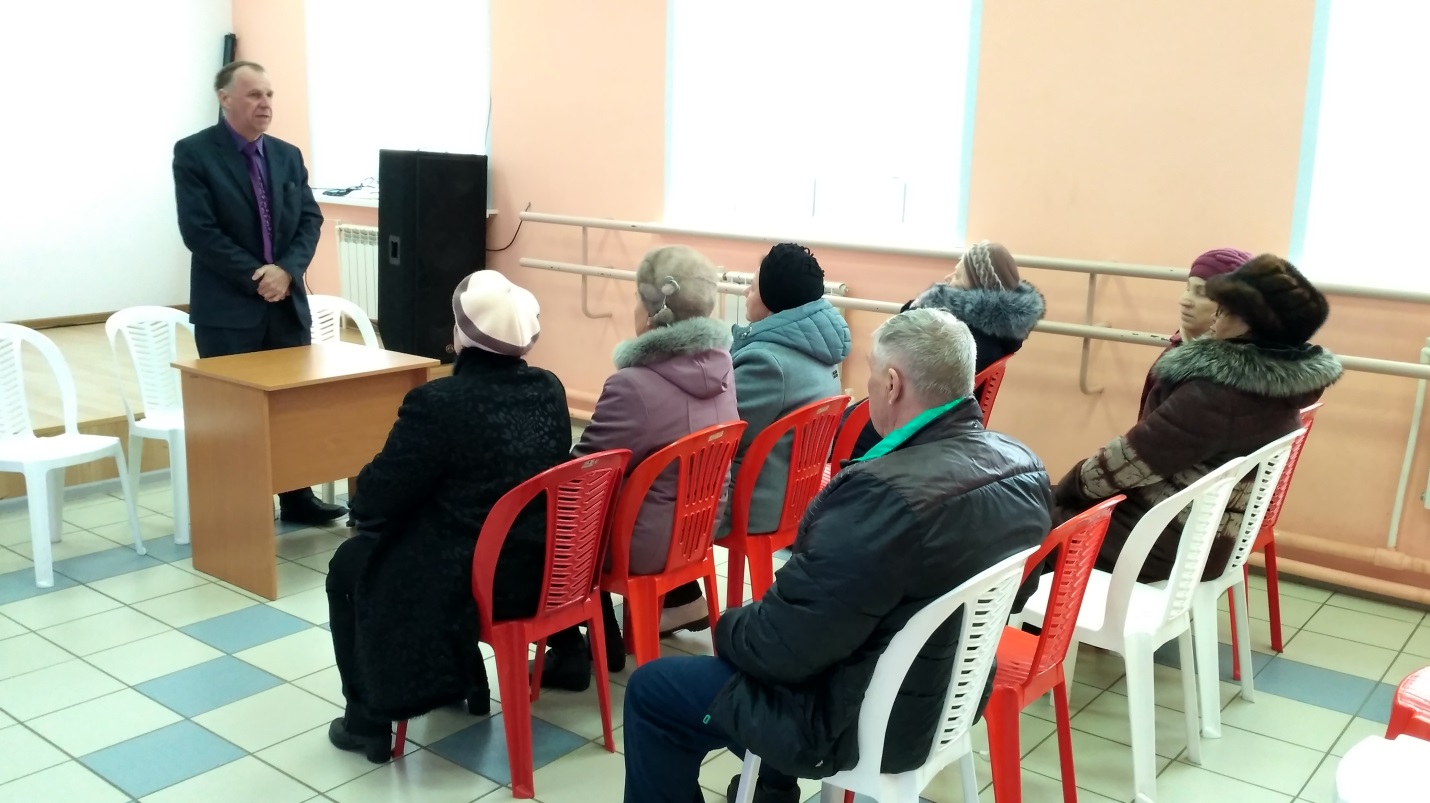 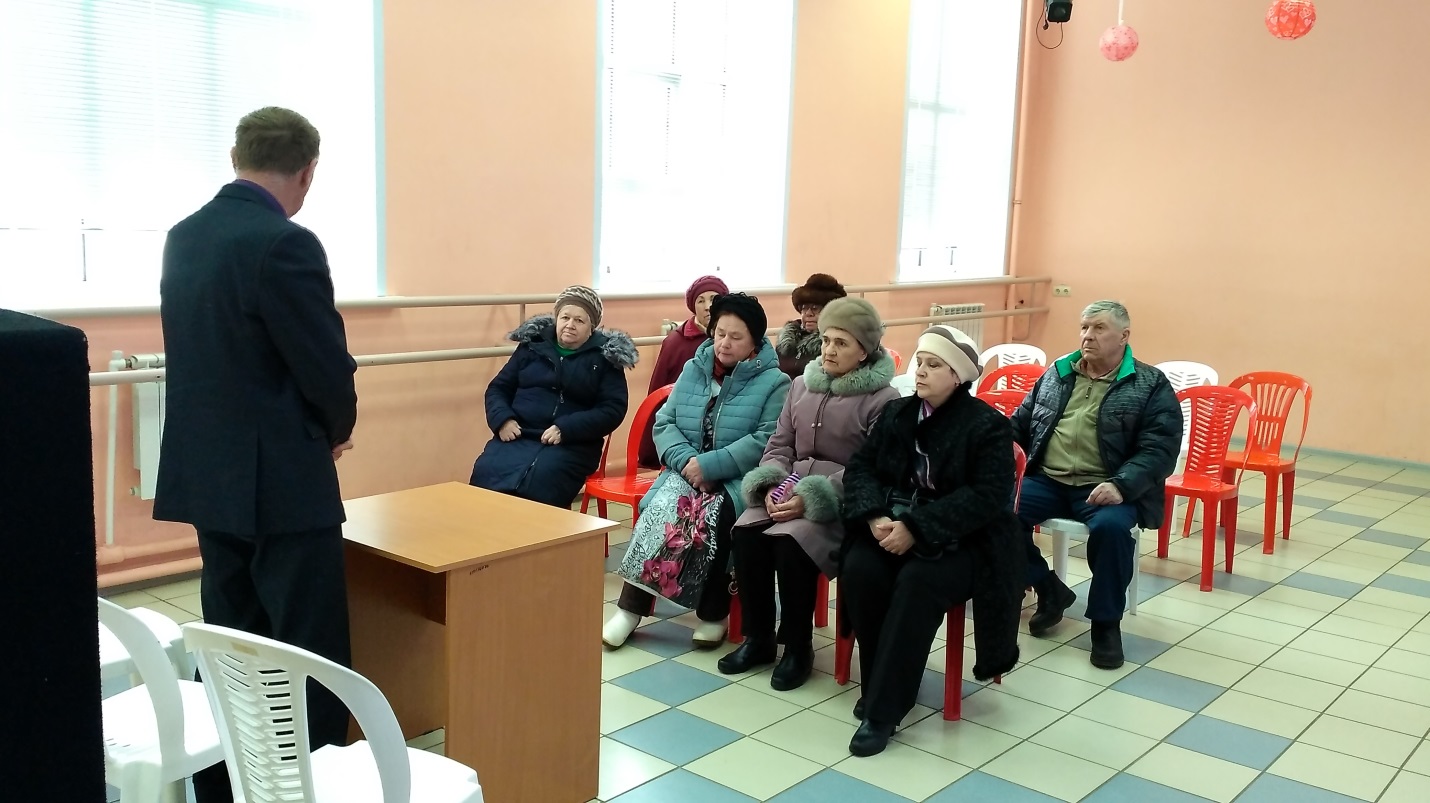 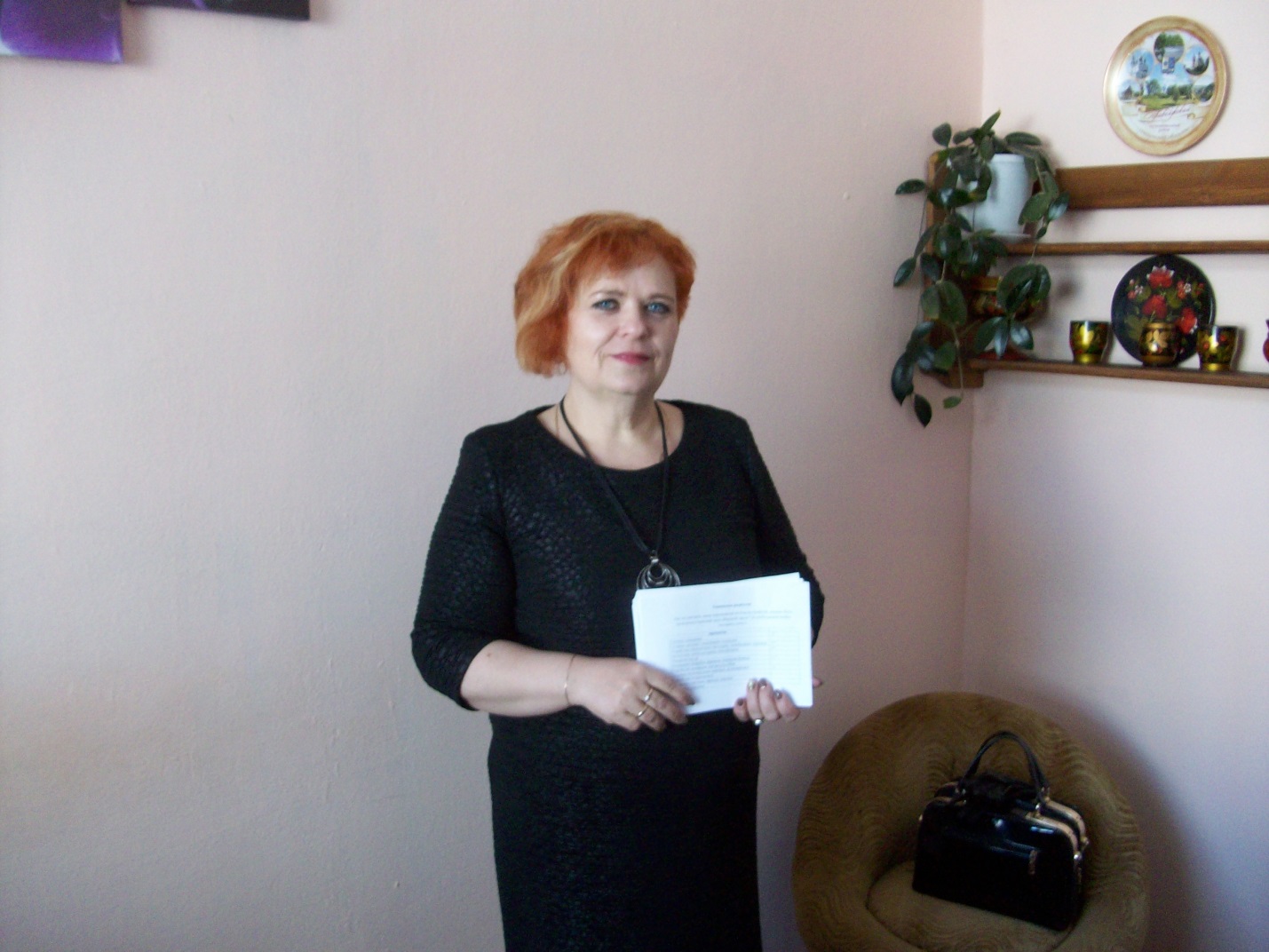 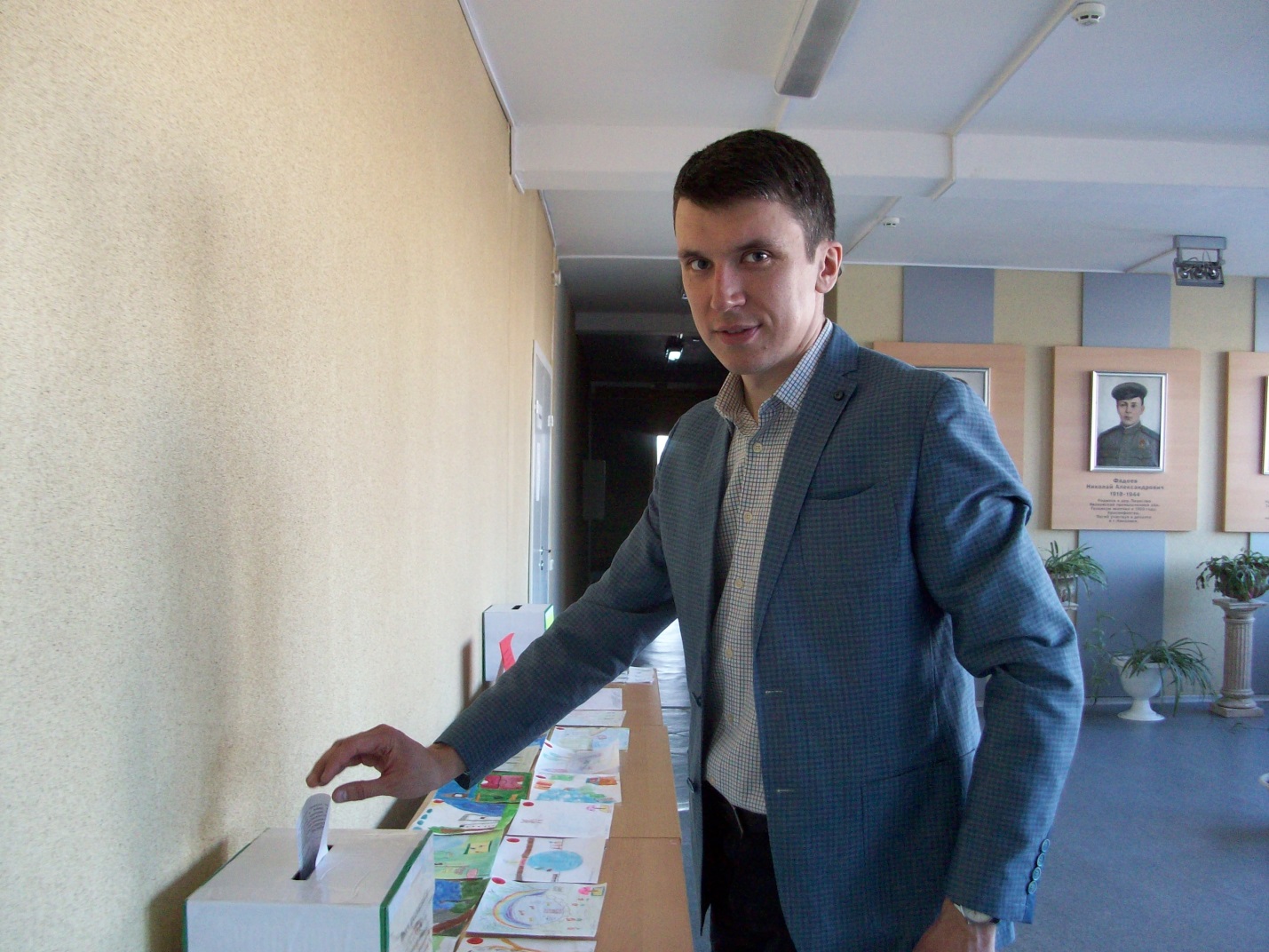 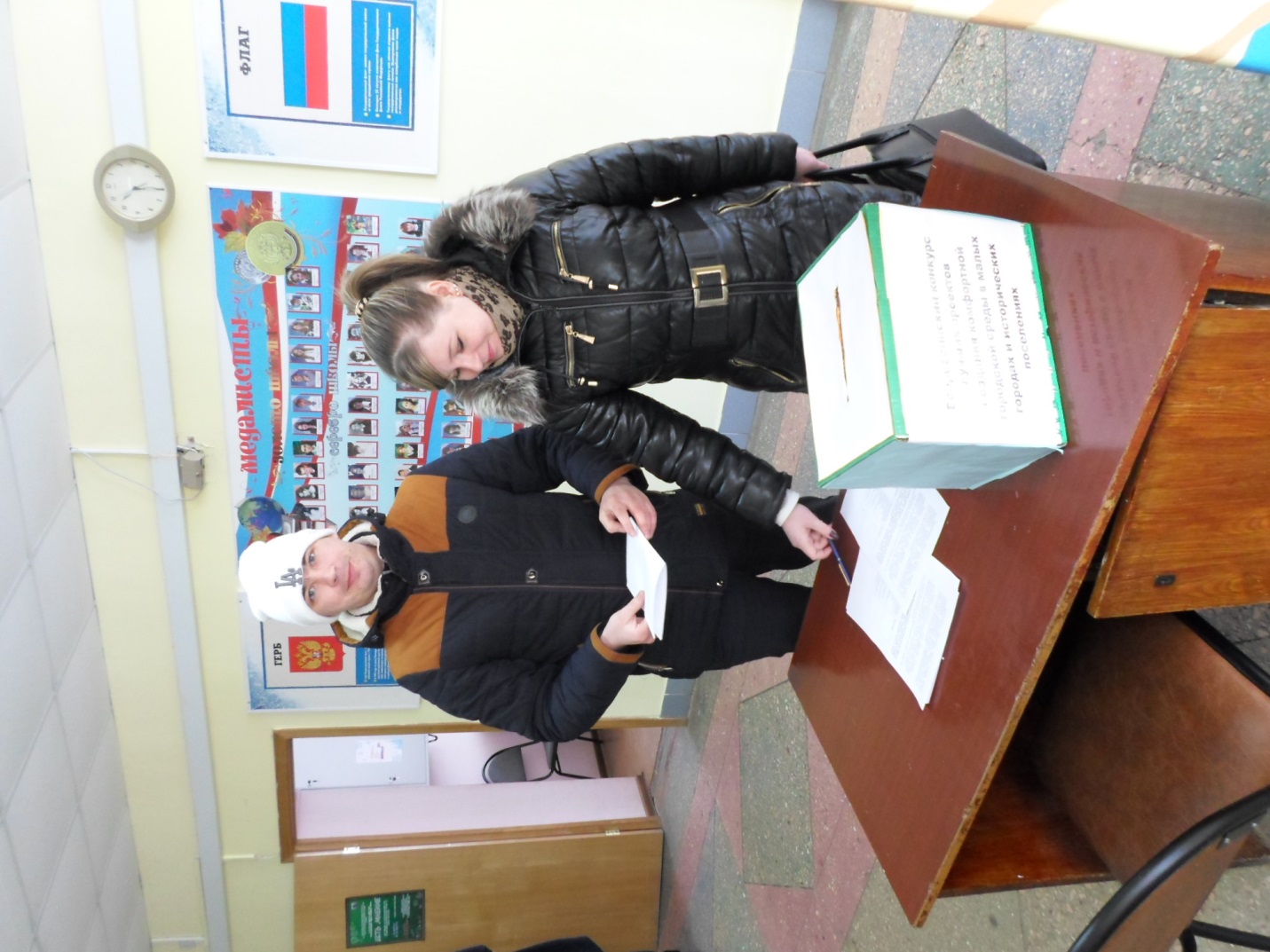 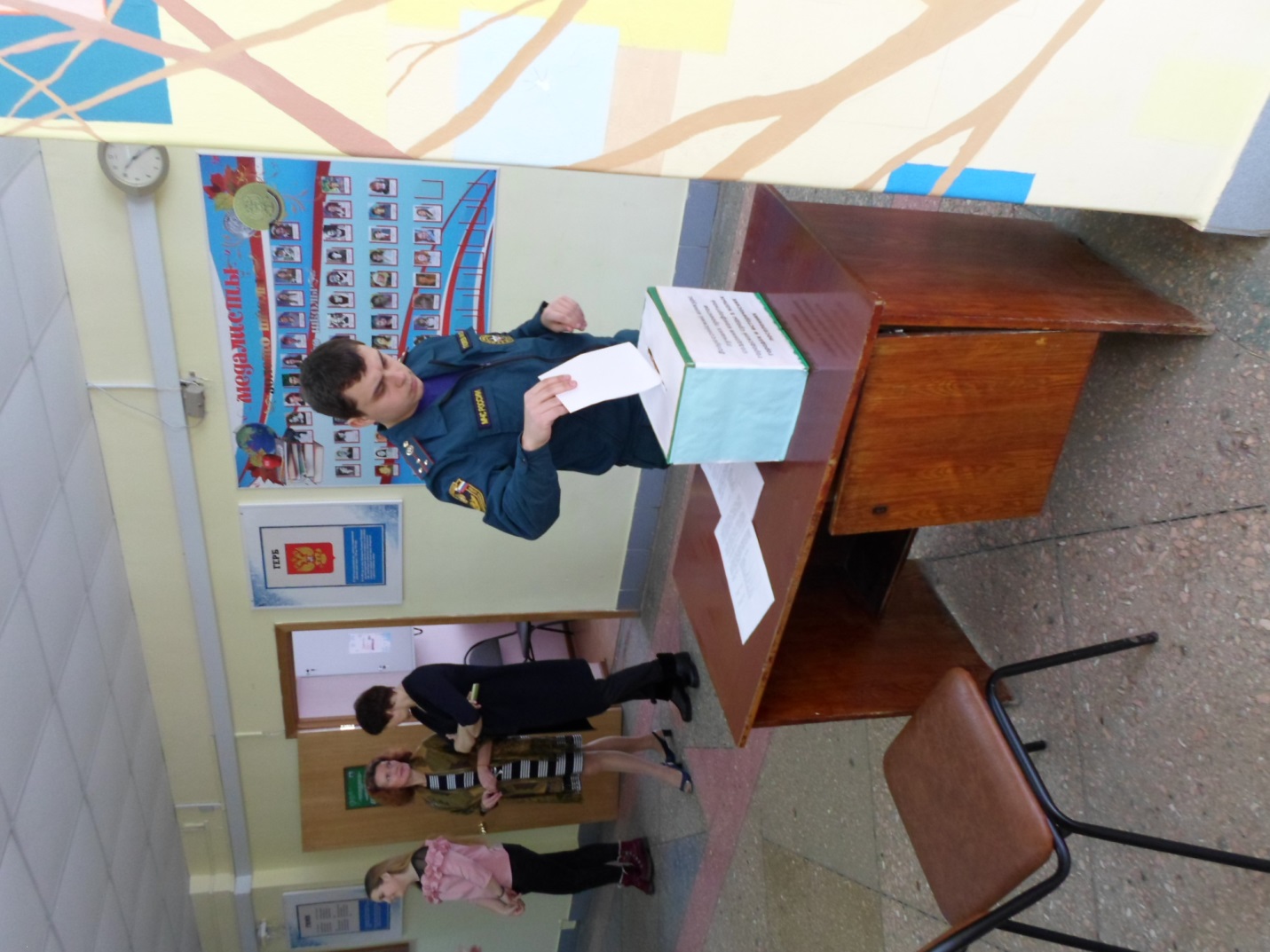 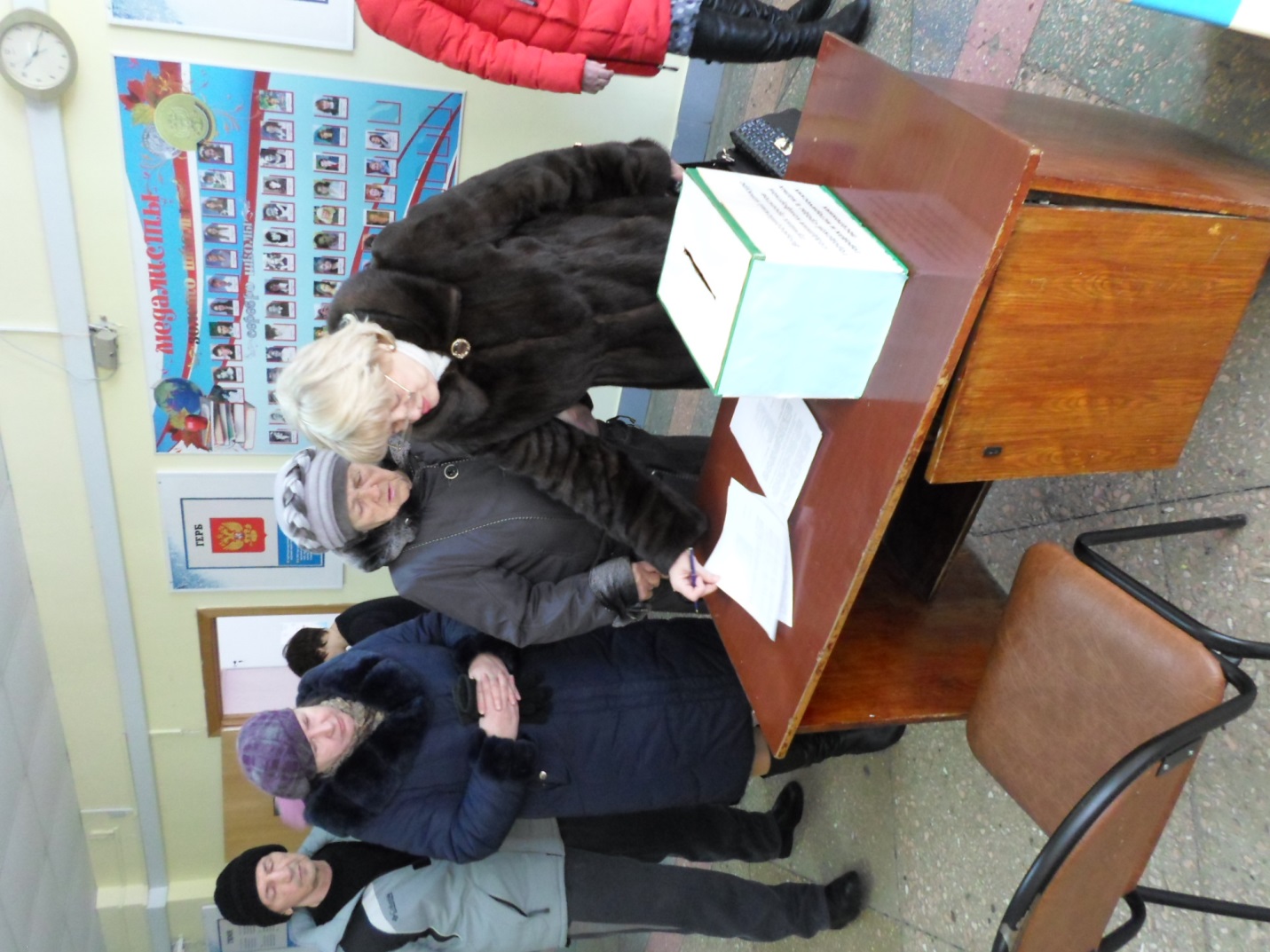 